Droites numériques ouvertes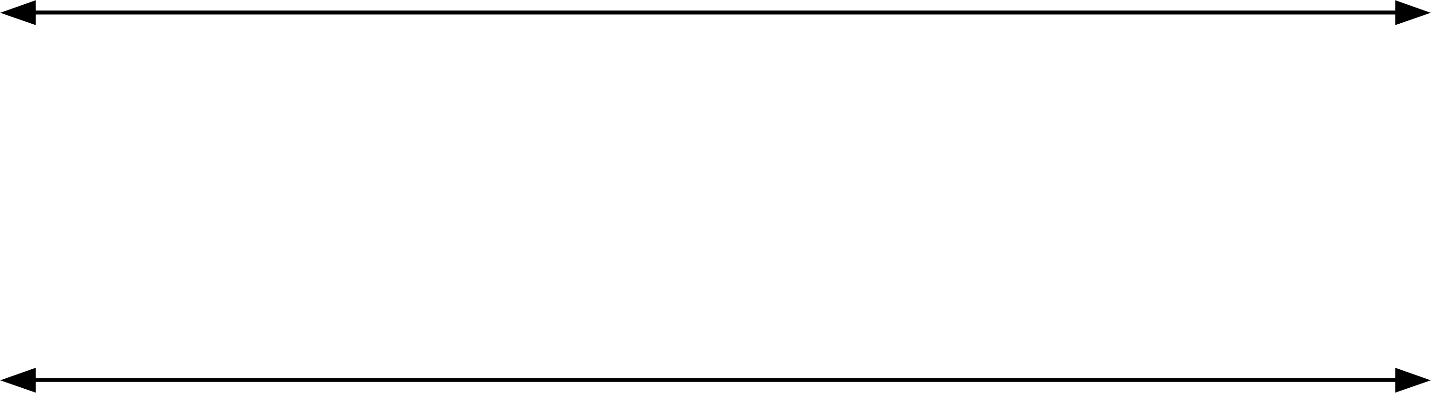 